Thank you for your enquiry regarding this position with the Catholic Schools Office Armidale. The information in this package will assist you with your decision to apply for this position. This position is a temporary full-time position to 6 December 2019.  The commencement date will be negotiated with the Personal Assistant.Included in this information package is:Employment Information Collection NoticePosition Description, which includes selection criteriaCSO Application formInformation on writing and submitting your applicationSend your completed application, including application form, letter of application, curriculum vitae and other support documentation to;Applications for this position close 4.30 pm on Friday 8 March 2019.We look forward to receiving your application. Regards,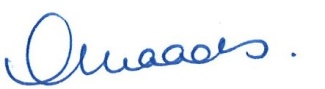 Leanne WoodsHuman Resources CoordinatorWRITING AND SUBMITTING YOUR APPLICATIONAn application form is provided as part of this package. Please make sure it is included with your application. Writing a statement of claim for the positionThe statement of claim should explain and demonstrate how your skills, knowledge and experience meet each of the essential and desirable criteria listed in the position description. The written application is the basis on which the selection panel will decide who will be interviewed. It is important and should be prepared carefully.It is helpful to give examples of significant achievements illustrating the relevant experience or skill.  Simply stating that you meet the requirements will not provide the panel with enough information.Remember that the essential and desirable criteria listed in the position description will be used by the panel at all stages of the selection process as the basis for determining the most meritorious applicant.Therefore, if you do not address your application to those criteria, the panel will find it difficult to assess your claims against those of others on the basis of relative merit.RefereesYou should nominate at least 3 referees, one of whom should be your most recent employer/Principal.They will be asked to provide information on your skills, knowledge and/or experience as they apply to the essential and desirable requirements of the position. Submitting your applicationYour application must be sent in time to reach this address by the closing date.DocumentationDo not enclose ORIGINALS of documents. If you are short-listed, you may bring originals to the interview for review by the selection panel, along with any additional information you feel is relevant to your application. If posting your application, please do not staple or present it in a bound folder, as we will be photocopying/scanning the documents.CATHOLIC SCHOOLS OFFICE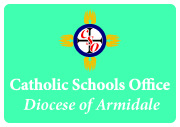 DIOCESE OF ARMIDALEEmployment Collection NoticeUnder the terms of the Privacy Act, the Catholic Schools Office issues the following Employment Collection Notice.In applying for this position you will be providing the Catholic School Office (CSO) and the schools within the Diocese with personal information.  We can be contacted at the CSO by Phone: 6772 7388 or by mail: Post Office Box 636, Armidale 2350.We collect personal information, for example your name and address or information contained on your resume, in order to assess your application for employment positions within the Diocese.We may provide your personal information to any School in the Armidale Diocese for the purpose of recruitment to vacant employment positions. We will not disclose this information to any other individual or organisation without your consent. You may seek access to your personal information that we hold about you if you are unsuccessful for the position.  However, there may be occasions when access is denied.  Such occasions would include where access would have an unreasonable impact on the privacy of others.Preferred applicants for the position are required to be subject to background check. This involves a check of relevant criminal history, any Apprehended Violence Orders, referee reports and employment history including disciplinary proceedings. Child protection legislation requires that successful applicants undertake a working with children check.If you provide us with the personal information of others, we encourage you to inform them that you are disclosing that information to the CSO and why, and that they can access that information if they wish, and that the CSO does not usually disclose the information to third parties.The CSO/School will retain your personal information (including referee reports) for three months and may use it again if the recommended applicant resigns or does not take up the offer of employment. After that time, we will destroy all documentation provided to us.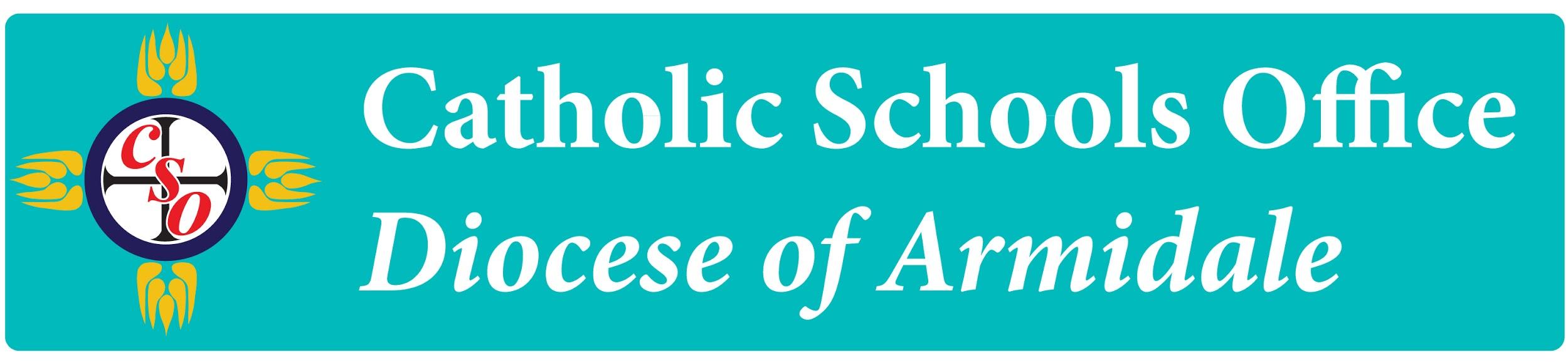 ORGANISATIONAL CONTEXTThe Catholic Schools Office (CSO) in the Diocese of Armidale provides Educational, Administrative, Information Communication and Technology, Human Resource services and support for 24 Catholic schools, which includes 19 Primary (K-6), 2 Central (K-10) and 3 Secondary schools (7-12), that educate more than 5,900 students. PURPOSE OF THE POSITIONThe Office Assistant is responsible for supporting the Administration Support Team by providing general office duties. ORGANISATIONAL RELATIONSHIPSReports to: Personal Assistant Research OfficerThis position requires a commitment to contributing to team effectiveness by ensuring that a collaborative and cooperative culture exists in the team.  This requires a willingness to support and assist other members of the team.Internal RelationshipsAdministration Support TeamSystem Development TeamSystem Performance TeamSchool Leadership & Management TeamPRIMARY DUTIES AND RESPONSIBILITIESGeneral office dutiesMicrosoft Word /Google suite processing of routine correspondenceAssist to organise meetings, workshops and training Organising, preparing, setting up and cleaning up of resources, facilities, catering for meetings, workshops and trainingPhotocopy, collate and bind documentsOperate office equipmentFiling Creation and dispersing of training certificatesMaintenance of professional development registerScanning and data inputDaily processing of incoming and outgoing mailDelivery of mail by hand to office personnel Undertake reception duties in the absence of full time ReceptionistSmart Stacking, destruction and archiving of documentationAnswer and direct telephone callsLunch relief for Receptionist (Monday to Friday) Collection and drop off of persons to Armidale Airport and/or other local destinationsOrganise travel, accommodation and bookings as requestedOrdering, collection and storage of office supplies and equipmentAdministration support to the Administration Team as directed by the Personal AssistantAdministration support to the Research Officer (2019 Conference)Other administrative duties as directedSELECTION CRITERIAEssential Criteria Promote and uphold the Mission, Vision and Values of the Catholic Schools OfficeThe ability to develop cooperative working relationships with a wide range of people and stakeholdersAbility to manage workloads and priorities to meet deadlinesAbility to exercise discretion and confidentiality and act professionally in the workplace at all timesAbility to work independently, and within a team environmentICT skills, including MS Office Suite and Google SuiteAbility to operate office equipmentAbility to be adaptable and flexibleExcellent oral communication skillsGeneral awareness of Work Health & Safety and Equal Employment Opportunity principlesWorking with children clearanceCurrent Drivers’ LicenceLOCATIONThe position will be based at the Catholic Schools Office, Armidale, located at 2/131 Barney Street.CONDITIONS OF EMPLOYMENTThis is a temporary full-time position to Friday 6 December 2019.CSO office hours are 8.30 am to 4.30 pm Monday to Friday.$59,136 gross per annum + 9.5% super.Salary packaging is available.4 weeks’ annual leave per year.  This position is required to work during the pupil vacation periods.Subject to a six-month probation period.The successful candidate will be subject to mandatory child protection screening. This Position Description is a reflection of duties and responsibilities at a point in time and is not exhaustive. This Position Description is subject to change as required to meet the needs of the Diocese.SECTION 1:	APPLICATION SECTION 2:	PERSONAL DETAILSSECTION 3:	WORKING WITH CHILDREN CHECK NUMBERFor employment that involves child-related work you must fulfil NSW child protection requirements and be cleared. SECTION 4:	 EDUCATION & TRAININGTERTIARY EDUCATION ANY OTHER RELEVANT TRAINING / COURSES / QUALIFICATIONSSECTION 5:	 EMPLOYMENT HISTORY SECTION 6:	REFEREESIt is the policy of the CSO for applicants to provide the names and contact details of at least three referees, one of whom should be your most recent employer.   Please note that the Catholic Schools Office reserves the right to contact any previous employer other than the referees nominated below.SECTION 7:	 BACKGROUND CHECKING (All questions must be answered to consider your application)You are applying for child-related employment and there is a range of background checking requirements. Prohibited persons are not eligible to apply.SECTION 8:	DECLARATION BY APPLICANT Employment in a system of schools is child-related employment.  By submitting this application, I am agreeing that there is no reason for the employer to believe I am not suitable to work in child related employment.  If any information not disclosed in this application is brought to the attention of the employer, my application may be reviewed and/or employment may be terminated.In addition, I certify that the information provided in this application form is complete and correct in every detail, and I understand that deliberate inaccuracies or omissions may result in non-acceptance of my application and/or termination of employment.I am aware that any offer of employment is conditional upon the completion of the working with children background check process and a satisfactory assessment.I understand that if further medical information is required I may be asked to give written authorisation for the Catholic Schools Office Diocese of Armidale to seek relevant medical information.  I acknowledge that any willful suppression or inaccuracies may result in non-acceptance of this application and/or termination of employment.I am aware that I may be required to undergo a medical examination by a practitioner nominated by the employer prior to being offered employment.  If this is requested and it is determined that I do not meet the requirements of the position on medical grounds, then the appointment may not proceed.I understand that the Catholic Schools Office reserves the right to contact any previous employer other than the nominated referees provided.I certify the accuracy of the information provided with this application. I have no objections to any past or current referees being required to furnish a confidential report on my performance. I am aware that background checking processes will be conducted and the existence of a criminal record or other relevant record may affect my employment prospects. I declare that the information contained in this application and any other documents(s) provided in support of it is true and correct in every respect. I agree to support the philosophy, policies, practices and procedures of the Diocese of Armidale.Information Package forOffice AssistantCatholic Schools Office2/131 Barney StreetPO Box 636ARMIDALE NSW 2350Phone (02) 6772 7388Email jobs@arm.catholic.edu.au Post to, marked “Confidential”Email toLeanne WoodsHuman Resources CoordinatorCatholic Schools OfficePO BOX 636 Armidale NSW 2350 jobs@arm.catholic.edu.au Position Title:Office AssistantDepartment/Team:Administration Support TeamCSO Remuneration Framework:Level 3Date reviewed:February 2019Classification:Temporary full-time to 6 December 2019Application for aCSO PositionCatholic Schools Office2/131 Barney StreetPO Box 636ARMIDALE NSW 2350Phone (02) 6772 7388Email jobs@arm.catholic.edu.au Position you are applying for:Forward this application to the Human Resources Coordinator at the above address or email.Forward this application to the Human Resources Coordinator at the above address or email.Title (Mr Mrs Ms Miss Dr): 	     Previous Names (please list all):Surname: 	     Surname/s: 	     First Name: 	     First Name/s: 	     Middle Name/s: 	     Middle name/s: 	      Religion: 	     Marital Status: 	     Residential Address: 	Postal Address: (if different for residential address)	Email: 	     Phone:		     Date of Birth:	     Mobile: 	     Place of Birth: 	     (City, State, Country)	     Australian Resident:     Yes         NoPlace of Birth: 	     (City, State, Country)	     If NO, Visa Status:	     Place of Birth: 	     (City, State, Country)	     Country of Citizenship:	     Are you of Aboriginal or Torres Strat Islander origin?  No 		  Aboriginal		  Torres Strait Islander		  Both Aboriginal & Torres Strait IslanderAre you of Aboriginal or Torres Strat Islander origin?  No 		  Aboriginal		  Torres Strait Islander		  Both Aboriginal & Torres Strait IslanderWWC      	Expiry Date:                or  I do not currently hold a Working with Children Check Clearance, but I am aware that any offer of employment is conditional upon the completion of the working with children background check process and a satisfactory assessment. InstitutionYears AttendedAward ConferredInstitutionYears AttendedQualification GainedOccupation/PositionEmployerFromDD / MM / YYToDD / MM / YYMOST RECENT EMPLOYER or PRINCIPALMOST RECENT EMPLOYER or PRINCIPALName:      Position:      Organisation:      Organisation:      Phone:      Email:      OTHER PROFESSIONAL REFEREEOTHER PROFESSIONAL REFEREEName:      Position:      Organisation:      Organisation:      Phone:      Email:      PARISH PRIEST or MINISTER or ANOTHER SIGNIFICANT PERSONPARISH PRIEST or MINISTER or ANOTHER SIGNIFICANT PERSONName:      Position:      Organisation:      Organisation:      Phone:      Email:      Have you ever been barred from child related work?  Yes 	  NoIf yes, please provide details.      If yes, please provide details.      Have you ever been convicted of an offence that would bar you from child related work, Specified in Schedule 2 of the Child Protection (Working With Children) Act 2012, available on   Yes	  NoFact Sheet 13 Disqualifying offences (Schedule 2) http://www.kidsguardian.nsw.gov.au/Working-with-children/Working-With-Children-Check/ResourcesFact Sheet 13 Disqualifying offences (Schedule 2) http://www.kidsguardian.nsw.gov.au/Working-with-children/Working-With-Children-Check/ResourcesIf yes, please provide details.      If yes, please provide details.      Are you currently subject to any criminal proceedings that if proven would bar you from child related work?   Yes	  NoIf yes, please provide brief details.      If yes, please provide brief details.      Have you ever worked in NSW?If you answered yes, have you ever been subject to an allegation of ‘reportable conduct’ (sexual offence/misconduct, assault, ill treatment, neglect or psychological harm of a child)?	  Yes	  No  Yes	  NoIf yes, please provide brief details.      If yes, please provide brief details.      Have you ever been or worked outside of NSW?If you answered yes, have you ever been the subject of a serious allegations regarding harm to a child that resulted in notification to a statutory authority under the local child protection legislation?  Yes	  No  Yes	  NoIf yes, please provide brief details.      If yes, please provide brief details.      Are you aware of any reason or concern, held by another person, which may make you unsuitable to work in child related employment?  Yes	  NoIf yes, please provide brief details.      If yes, please provide brief details.      Have you ever been the subject of an Apprehended Violence Order (AVO) that was made for the purpose of protecting a child or young person from harm?  Yes	  NoIf yes, please provide brief details.      If yes, please provide brief details.      Have you ever been convicted of any criminal offence?    Yes	  NoIf yes, please provide brief details, including dates.      If yes, please provide brief details, including dates.      Have you ever been the subject of an allegation of workplace misconduct that was the subject of an investigation?  Yes	  NoIf yes, please provide brief details, including dates.      If yes, please provide brief details, including dates.      During the last 5 years have you ever been the subject of formal performance management and/or disciplinary proceedings (or any action that might lead to such proceeding) in relation to your employment?   Yes	  NoIf yes, please provide brief details.      If yes, please provide brief details.      As a result of such proceedings in Question 10 OR for any other reason, have you ever been suspended, dismissed or asked to resign from your position?   Yes	  NoIf yes, please provide brief details.      If yes, please provide brief details.      Do you have any illness, injury, chronic condition, psychological/emotional condition, or requirement for regular medication that may impact on your capacity to carry out the full requirements of the position for which you are applying, or that may be aggravated or worsened by the duties of the position?  Yes	  NoIf yes, please provide details.      If yes, please provide details.      Have you in the last 3 years had 10 or more consecutive days leave for sickness that may be relevant when considering your application?    Yes	  NoIf yes, please provide details, including dates.      If yes, please provide details, including dates.      Do you have any significant vision, voice or hearing loss or impairment that may impact on your capacity to carry out the full requirements of the position for which you are applying, or that may be aggravated or worsened by the duties of the position?   Yes	  NoIf yes, please provide details, including dates.      If yes, please provide details, including dates.      Have you ever been a recipient of worker’s compensation payments or benefits (wages, medical expenses or injury lump sum compensation?   Yes	  NoIf yes, please provide the date of the injury; type of injury; details of any lost time; name of employer; any restrictions due to injury.      If yes, please provide the date of the injury; type of injury; details of any lost time; name of employer; any restrictions due to injury.      Have you ever been rejected or deferred as medically unfit for employment or medically retired from employment?   Yes	  NoIf yes, please provide details, including dates.      If yes, please provide details, including dates.      Is there any other information regarding your health history that may need to be known when considering your application for employment?   Yes	  NoIf yes, please provide details.      If yes, please provide details.      Applicant signature:Date: